 Hrvatska provincija sv. Jeronima franjevaca konventualaca 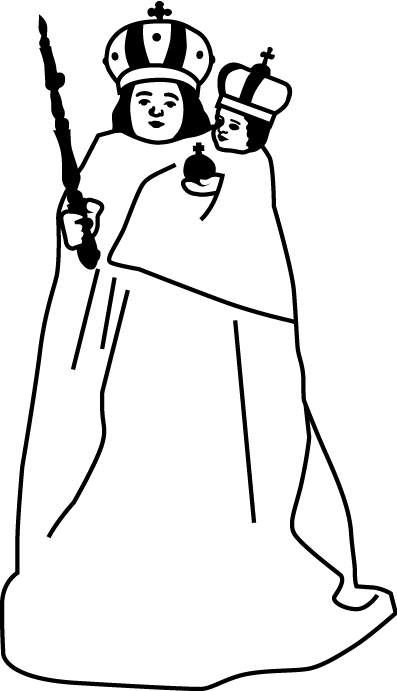 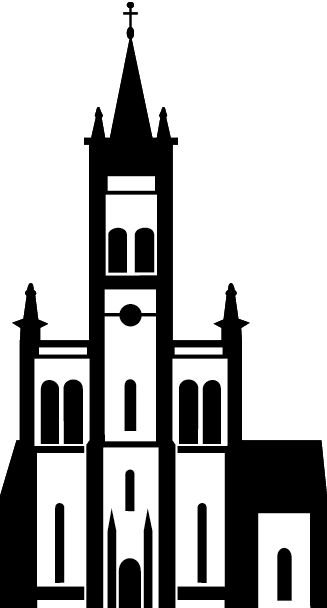 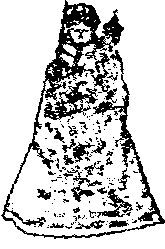 Samostan Uznesenja Blažene Djevice Marije franjevaca konventualaca - MolveOBRASCI PONUDEPrilog 1PONUDBENI LISTNaziv i sjedište NaručiteljaNaziv i sjedište PonuditeljaPonudaCijena ponudeAko Ponuditelj nije u sustavu PDV-a, na mjesto predviđeno za upis cijene ponude s PDV-om upisuje se isti iznos kao što je upisan na mjestu predviđenom za upis cijene ponude bez PDV-a, a mjesto predviđeno za upis iznosa PDV-a se ostavlja prazno. Cijena ponude izražava se u eurima (EUR).Rok valjanosti ponudeSvojim potpisom potvrđujemo da smo proučili i razumjeli Poziv na dostavu ponude i sve uvjete ovog postupka nabave te da dajemo ponudu u skladu s odredbama Poziva na dostavu ponude.                                                     	                                  		 ______________________________                                                                    	                     		          (ime i prezime ovlaštene osobe)_________________________	  	          MP		 _____________________________           (mjesto i datum)					    		(potpis ovlaštene osobe)Prilog 1aPONUDBENI LIST – Dodatak 1– PODACI O ČLANOVIMA ZAJEDNICE PONUDITELJA –(Popunjava se za sve članove zajednice ponuditelja posebno. Ukoliko nema zajednice ponuditelja, nije potrebno dostaviti.)Napomena: Ako postoji više članova zajednice ponuditelja, dodati odgovarajući broj tablica. Tablicu je potrebno ispuniti posebno za svakog člana zajednice ponuditelja.Za svakog člana zajednice u ponudi se dostavljaju dokazi iz točaka 3.1. i 4.1. Poziva na dostavu ponude.Prilog 1bPONUDBENI LIST – Dodatak 2– PODACI O PODUGOVARATELJIMA –(Popunjava se za sve podugovaratelje posebno. Ukoliko nema podugovaratelja, nije potrebno dostaviti.)Sudjelovanje podugovaratelja ne utječe na odgovornost odabranog ponuditelja za izvršenje ugovora o javnoj nabavi.NAPOMENA: Ako postoji više podugovaratelja, dodati odgovarajući broj obrazaca.Za svakog podugovaratelja u ponudi se dostavljaju dokazi iz točaka 3.1.i 4.1. Poziva na dostavu ponude.Prilog 2 – Izjava o nepostojanju osnova za isključenje Radi dokazivanja nepostojanja osnova za isključenje iz točke 3.1. Poziva na dostavu ponude, a koji bi mogli dovesti do isključenja ponuditelja iz postupka nabave, dajem sljedeću: IZJAVUkojom ja ________________________________ iz ________________________________________ 		        (ime i prezime) 			    	 (adresa i mjesto prebivališta) broj identifikacijskog dokumenta __________________ izdanog od__________________________, kao osoba ovlaštena za zastupanje gospodarskog subjekta _________________________________________________________________________________ 		    (naziv i sjedište gospodarskog subjekta, OIB ili nacionalni identifikacijski broj) _________________________________________________________________________________ izjavljujem da:ponuditelj ili osoba ovlaštena po zakonu za zastupanje ponuditelja (osobe koja je član upravnog, upravljačkog ili nadzornog tijela ili ima ovlasti zastupanja, donošenja odluka ili nadzora toga gospodarskog subjekta) nije pravomoćno osuđena za bilo koje od sljedećih kaznenih djela odnosno za odgovarajuća kaznena djela prema propisima države sjedišta ponuditelja ili države čiji je državljanin osoba ovlaštena po zakonu za zastupanje ponuditelja: sudjelovanje u zločinačkoj organizaciji, zločinačko udruženje, počinjenje kaznenog djela u sastavu zločinačkog udruženja, udruživanje za počinjenje kaznenih djela, terorizam ili kaznena djela povezana s terorističkim aktivnostima, pranje novca ili financiranje terorizma, dječji rad ili druge oblike trgovanja ljudima, korupcija, primanje mita u gospodarskom poslovanju, davanje mita u gospodarskom poslovanju, zlouporaba u postupku javne nabave,  zlouporaba položaja i ovlasti,  nezakonito pogodovanje, primanje mita, davanje mita, trgovanje utjecajem, davanje mita za trgovanje utjecajem, zlouporaba položaja i ovlasti, zlouporaba obavljanja dužnosti državne vlasti, protuzakonito posredovanje, prijevara, prijevara u gospodarskom poslovanju, utaja poreza ili carine, subvencijska prijevara;je ponuditelj ispunio obvezu isplate plaća zaposlenicima, plaćanja doprinosa za financiranje obveznih osiguranja (osobito zdravstveno ili mirovinsko) ili plaćanja poreza u skladu s propisima Republike Hrvatske kao države u kojoj je osnovan ponuditelj, u skladu s propisima države poslovnog nastana ponuditelja (ako oni nemaju poslovni nastan u Republici Hrvatskoj), osim ako je u skladu s posebnim pravilima odobrena odgoda plaćanja navedenih obveza, te ako mu iznos dospjelih, a neplaćenih obveza nije veći od 200 kuna (26,54€, uz primjenu fiksnog tečaja konverzije);nije lažno izjavljivao, predstavio ili pružio neistinite podatke u vezi s uvjetima koje je NOJN naveo kao neophodne._________________________	  	                     (mjesto i datum)											M.P.		______________________________									(ime i prezime ovlaštene osobe) 								______________________________ 									(potpis ovlaštene osobe) UPUTA: Izjavu može dati osoba ovlaštena za zastupanje gospodarskog subjekta. Izjavu nije potrebno ovjeriti kod nadležne sudske ili upravne vlasti, javnog bilježnika ili strukovnog ili trgovinskog tijela u državi poslovnog nastana gospodarskog subjekta, odnosno državi čiji je osoba državljanin.(Naručitelj će prihvatiti i drugi oblik izjave za dokazivanje odsustva okolnosti za isključenje uz uvjet da sadrži sve navedene podatke)Prilog 3 – Popis isporukaU postupku nabave „Opremanje“, evidencijski broj nabave: 5, naručitelja Samostan Uznesenja Blažene Djevice Marije franjevaca konventualaca: _________________________________________________________________________(naziv gospodarskog subjekta, sjedište, OIB ili nacionalni identifikacijski broj)dostavlja sljedećiPOPIS ISPORUKA ISTIH ILI SLIČNIH PREDMETU NABAVEMinimalni uvjet: Gospodarski subjekt mora dokazati da je u godini u kojoj je započeo postupak nabave (2023.) i tijekom 5 (pet) godina koje prethode toj godini (2018.-2022.) izvršio isporuke iste ili slične predmetu nabave, čija ukupna zbrojena vrijednost bez PDV-a mora biti minimalno jednaka ili veća od procijenjene vrijednosti nabave. Uvjet je moguće dokazivati s maksimalno 3 reference._________________________	  	                     (mjesto i datum)													M.P.	________________________________								(ime i prezime ovlaštene osobe)							________________________________								(potpis ovlaštene osobe)(Naručitelj će prihvatiti i drugi oblik popisa za dokazivanje uvjeta sposobnosti uz uvjet da sadrži sve navedene podatke)Prilog 4 – Izjava o stavljanju resursa na raspolaganje (ako je primjenjivo)IZJAVA O STAVLJANJU RESURSA NA RASPOLAGANJEU skladu s točkom 4.3. Poziva na dostavu ponude, u sklopu postupka nabave „Opremanje“, evidencijski broj nabave: 5, naručitelja: Samostan Uznesenja Blažene Djevice Marije franjevaca konventualaca, izjavljujemo da gospodarskom subjektu__________________________________________________________________________________ (Naziv, sjedište, OIB ili nacionalni identifikacijski broj gospodarskog subjekta kojem se ustupaju resursi)__________________________________________________________________________________za potrebe izvršenja predmetne isporuke ustupamo resurse nužne za izvršenje ugovora te se obvezujemo da ćemo iste staviti na raspolaganje navedenom gospodarskom subjektu za sve vrijeme trajanja ugovora. Naziv, sjedište, OIB ili nacionalni identifikacijski broj gospodarskog subjekta koji ustupa resurse: ____________________________________________________________________________________________________________________________________________________________________Ime i prezime ovlaštene osobe: ________________________________________________________Potpis ovlaštene osobe: ____________________________________M.P._________________________	  	           (mjesto i datum)(Naručitelj će prihvatiti i drugi oblik Izjave uz uvjet da sadrži sve navedene podatke)Prilog 5 – Izjava o trajanju jamstvenog roka za otklanjanje nedostatakaU postupku nabave „Opremanje“, evidencijski broj nabave: 5, naručitelja Samostan Uznesenja Blažene Djevice Marije franjevaca konventualaca: _________________________________________________________________________(naziv gospodarskog subjekta, sjedište, OIB ili nacionalni identifikacijski broj)daje sljedećuIZJAVU O TRAJANJU JAMSTVENOG ROKA ZA OTKLANJANJE NEDOSTATAKAkojom izjavljuje da ukupni jamstveni rok u kojem ponuditelj garantira za kvalitetu isporučene, montirane, ugrađene i instalirane opreme, računajući od dana uredno izvršene primopredaje i potpisa primopredajnog zapisnika iznosi ____________ mjeseci.Navedeno trajanje jamstva predstavlja kriterij za odabir ponude, te će se njegova bodovna vrijednost utvrditi sukladno točki 6.2. Poziva na dostavu ponude._________________________	  	           (mjesto i datum)						M.P. 							________________________________								(ime i prezime ovlaštene osobe)							________________________________								(potpis ovlaštene osobe)Prilog 6 – Izjava u skladu s petim paketom sankcija RusijiKojom ja(ime prezime i funkcija osobe koja daje izjavu)kao osoba ovlaštena zastupanje gospodarskog subjekta: (naziv gospodarskog subjekta, sjedište, OIB ili nacionalni identifikacijski brojizjavljujem za sebe i za gore spomenuti gospodarski subjekt te za sve osobe koje su članovi upravnog, upravljačkog ili nadzornog tijela ili imaju ovlasti zastupanja, donošenja odluka ili nadzora gospodarskog subjekta da nisam:  ruski državljanin ili fizička ili pravna osoba, subjekt ili tijelo s poslovnim nastanom u Rusiji;pravna osoba, subjekt ili tijelo u čijim vlasničkim pravima subjekt iz točke (a) ovog stavka ima izravno ili neizravno više od 50 % udjela; ilifizička ili pravna osoba, subjekt ili tijelo koji djeluju za račun ili prema uputama subjekta iz točke (a) ili (b) ovog stavka, uključujući, ako oni čine više od 10 % vrijednosti ugovora, podugovaratelje, dobavljače ili subjekte na čije se kapacitete oslanja u smislu direktiva 2014/23/EU, 2014/24/EU, 2014/25/EU i 2009/81/EZ._________________________	  	           (mjesto i datum)						M.P. 							________________________________								(ime i prezime ovlaštene osobe)							________________________________								(potpis ovlaštene osobe)NaručiteljSamostan Uznesenja Blažene Djevice Marije franjevaca konventualacaAdresa sjedištaVirovska 21, 48327 MolveOIB78265547561Predmet nabave:  Opremanje građevine za cjelodnevni boravak u svrhu procesa deinstitucionalizacije korisnika socijalnih usluga u zajedniciEvidencijski broj nabave5Zajednica ponuditelja (zaokružiti)DA                    NEPonuditelj (u slučaju zajednice, naziv člana zajednice ovlaštenog za komunikaciju s Naručiteljem)Adresa sjedišta(u slučaju zajednice, adresa sjedišta člana zajednice ovlaštenog za komunikaciju s Naručiteljem)OIB/nacionalni identifikacijski brojBroj računa (IBAN)BIC (SWIFT) i/ili naziv poslovne bankePonuditelj u sustavu PDV-a (zaokružiti)DA                    NEAdresa za dostavu pošteTelefonFaksE-mailKontakt osoba ponuditeljaSudjelovanje Podugovaratelja (zaokružiti)DA                    NEBroj ponudeDatum ponudeCijena ponude bez PDV-a (EUR)Iznos PDV-a (EUR)Cijena ponude s PDV-om (EUR)Rok valjanosti ponudenajmanje 2 mjeseca od isteka roka za dostavu ponudaČLAN br. 1Naziv člana zajednice ponuditeljaAdresa sjedištaOIB/nacionalni identifikacijski brojBroj računa (IBAN)BIC (SWIFT) i/ili naziv poslovne bankeČlan zajednice ponuditelja je u sustavu PDV-a (zaokružiti)DA                    NEAdresa za dostavu pošteTelefonFaksE-mailKontakt osoba člana zajednice ponuditeljaKontakt osoba člana zajednice ponuditeljaDio predmeta nabave koji će izvršavati član zajednice ponuditelja (navesti predmet, količinu, vrijednost i postotni dio)ČLAN br. 2Naziv člana zajednice ponuditeljaAdresa sjedištaOIB/nacionalni identifikacijski brojBroj računa (IBAN)BIC (SWIFT) i/ili naziv poslovne bankeČlan zajednice ponuditelja je u sustavu PDV-a (zaokružiti)DA                    NEAdresa za dostavu pošteTelefonFaksE-mailKontakt osoba člana zajednice ponuditeljaKontakt osoba člana zajednice ponuditeljaDio predmeta nabave koji će izvršavati član zajednice ponuditelja (navesti predmet, količinu, vrijednost i postotni dio)Naziv podugovarateljaAdresa sjedištaOIB/nacionalni identifikacijski brojBroj računa (IBAN)BIC (SWIFT) i/ili naziv poslovne bankePodugovaratelj u sustavu PDV-a (zaokružiti)DA                    NEAdresa za dostavu pošteTelefonFaksE-mailKontakt osoba podugovarateljaDIO predmeta nabave koji će izvršavati podugovaratelj (navesti predmet, količinu, vrijednost i postotni dio)R.BR.NAZIV I SJEDIŠTE DRUGE UGOVORNE STRANE – NARUČITELJANAZIV I OPIS ISPORUKEVRIJEDNOST IZVRŠENE ISPORUKE BEZ PDV-aVRIJEME I MJESTO ISPORUKEIME KONTAKT OSOBE NARUČITELJA I KONTAKT PODACI (telefon i/ili e-mail)123R. BR.RESURSI KOJI SE USTUPAJU VRSTA I OPIS POSLOVA KOJI ĆE SE IZVRŠAVATI U SKLOPU UGOVORA1